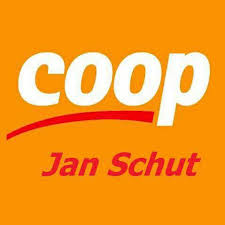 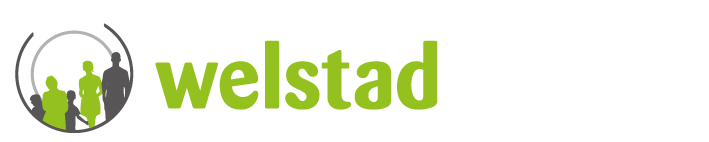 Meld je bij Rick of Jan in de COOP dat je er bent. Heb je de lijst compleet dan naar een kassa.opmerkingen:NaamAdresPostcode en WoonplaatsTelefoonnummer E-mailadresBetaling met pin of betaalverzoek via mobiel telefoonnummerBROOD/BELEGBROOD/BELEGBROOD/BELEGINGEBLIKT / LANG HOUDBAARINGEBLIKT / LANG HOUDBAARINGEBLIKT / LANG HOUDBAARSoorthoeveelheid/merkaantalSoorthoeveelheid/merkaantalO  bruinhalf/heelO  soepO  withalf/heelO  knakworstO  afbakbroodO  doperwtenO  crackers/beschuitO O  broodbelegOO O O  OZUIVELZUIVELZUIVELBAKKEN / KOKENBAKKEN / KOKENBAKKEN / KOKENSoorthoeveelheid/merkaantalSoorthoeveelheid/merkaantalO  melkmager, halfvol/volO  zoutO  yoghurtmager, halfvol/volO  peperO  KaasO  suikerO  boterO  eierenO O  kruidenOOO ODRINKENDRINKENDRINKENSNACKSSNACKSSNACKSSoorthoeveelheid/merkaantalSoorthoeveelheid/merkaantalO  koffieO  koekjesO  theeO  snoepO  waterO  chips / notenO  frisdrankO  chocoladeOOOOGROENTE / FRUITGROENTE / FRUITGROENTE / FRUITOVERIGOVERIGOVERIGSoorthoeveelheid/merkaantalSoorthoeveelheid/merkaantalO  AppelsO  toiletpapierO O keukenrolOO afwasmiddelO  O  shampooOOVLEESVLEESVLEESVISVISVISSoorthoeveelheid/merkaantalSoorthoeveelheid/merkaantalO  kipfiletO  tilapiaOO